<Commission>{ECON}Committee on Economic and Monetary Affairs</Commission><RefProc>2017/0232</RefProc><RefTypeProc>(COD)</RefTypeProc><Date>{07/09/2018}7.9.2018</Date><TypeAM>AMENDMENTS</TypeAM><RangeAM>12 - 85</RangeAM><TitreType>Draft report</TitreType><Rapporteur>Burkhard Balz, Pervenche Berès</Rapporteur><DocRefPE>(PE625.360v01-00)</DocRefPE><Titre>on the proposal for a regulation of the European Parliament and of the Council  amending Regulation (EU) No 1092/2010 on European Union macro-prudential oversight of the financial system and establishing a European Systemic Risk Board</Titre><DocAmend>Proposal for a regulation</DocAmend><DocRef>(COM(2017)0538 – C8-0317/2017 – 2017/0232(COD))</DocRef>AM_Com_LegReport<RepeatBlock-Amend><Amend>Amendment		<NumAm>12</NumAm><RepeatBlock-By><Members>Miguel Viegas</Members></RepeatBlock-By><DocAmend>Proposal for a regulation</DocAmend><Article>Recital 2</Article>Or. <Original>{PT}pt</Original></Amend><Amend>Amendment		<NumAm>13</NumAm><RepeatBlock-By><Members>Marco Valli</Members></RepeatBlock-By><DocAmend>Proposal for a regulation</DocAmend><Article>Recital 3</Article>Or. <Original>{IT}it</Original></Amend><Amend>Amendment		<NumAm>14</NumAm><RepeatBlock-By><Members>Burkhard Balz</Members></RepeatBlock-By><DocAmend>Proposal for a regulation</DocAmend><Article>Recital 4 a (new)</Article>Or. <Original>{EN}en</Original></Amend><Amend>Amendment		<NumAm>15</NumAm><RepeatBlock-By><Members>Sven Giegold</Members><AuNomDe>{Verts/ALE}on behalf of  the Verts/ALE Group</AuNomDe></RepeatBlock-By><DocAmend>Proposal for a regulation</DocAmend><Article>Recital 5</Article>Or. <Original>{EN}en</Original></Amend><Amend>Amendment		<NumAm>16</NumAm><RepeatBlock-By><Members>Sven Giegold</Members><AuNomDe>{Verts/ALE}on behalf of  the Verts/ALE Group</AuNomDe></RepeatBlock-By><DocAmend>Proposal for a regulation</DocAmend><Article>Recital 6 a (new)</Article>Or. <Original>{EN}en</Original></Amend><Amend>Amendment		<NumAm>17</NumAm><RepeatBlock-By><Members>Sven Giegold</Members><AuNomDe>{Verts/ALE}on behalf of  the Verts/ALE Group</AuNomDe></RepeatBlock-By><DocAmend>Proposal for a regulation</DocAmend><Article>Recital 6 b (new)</Article>Or. <Original>{EN}en</Original></Amend><Amend>Amendment		<NumAm>18</NumAm><RepeatBlock-By><Members>Sven Giegold</Members><AuNomDe>{Verts/ALE}on behalf of  the Verts/ALE Group</AuNomDe></RepeatBlock-By><DocAmend>Proposal for a regulation</DocAmend><Article>Recital 6 c (new)</Article>Or. <Original>{EN}en</Original></Amend><Amend>Amendment		<NumAm>19</NumAm><RepeatBlock-By><Members>Sven Giegold</Members><AuNomDe>{Verts/ALE}on behalf of  the Verts/ALE Group</AuNomDe></RepeatBlock-By><DocAmend>Proposal for a regulation</DocAmend><Article>Recital 7</Article>Or. <Original>{EN}en</Original></Amend><Amend>Amendment		<NumAm>20</NumAm><RepeatBlock-By><Members>Sven Giegold</Members><AuNomDe>{Verts/ALE}on behalf of the Verts/ALE Group</AuNomDe></RepeatBlock-By><DocAmend>Proposal for a regulation</DocAmend><Article>Recital 9</Article>Or. <Original>{EN}en</Original></Amend><Amend>Amendment		<NumAm>21</NumAm><RepeatBlock-By><Members>Pervenche Berès, Jonás Fernández</Members></RepeatBlock-By><DocAmend>Proposal for a regulation</DocAmend><Article>Article 1 – paragraph 1 – point -1 (new)</Article><DocAmend2>Regulation (EU) No 1092/2010</DocAmend2><Article2>Article 2 – paragraph 1 – point (c)</Article2>Or. <Original>{EN}en</Original>(https://eur-lex.europa.eu/legal-content/EN/TXT/PDF/?uri=CELEX:32010R1092&from=en)</Amend><Amend>Amendment		<NumAm>22</NumAm><RepeatBlock-By><Members>Sven Giegold</Members><AuNomDe>{Verts/ALE}on behalf of  the Verts/ALE Group</AuNomDe></RepeatBlock-By><DocAmend>Proposal for a regulation</DocAmend><Article>Article 1 – paragraph 1 – point -1 (new)</Article><DocAmend2>Regulation (EU) No 1092/2010</DocAmend2><Article2>Article 3 – paragraph 2 – points da (new) and db (new)</Article2>Or. <Original>{EN}en</Original>(https://eur-lex.europa.eu/legal-content/en/TXT/?uri=CELEX:32010R1092)</Amend><Amend>Amendment		<NumAm>23</NumAm><RepeatBlock-By><Members>Burkhard Balz</Members></RepeatBlock-By><DocAmend>Proposal for a regulation</DocAmend><Article>Article 1 – paragraph 1 – point 1 – point -a (new)</Article><DocAmend2>Regulation (EU) No 1092/2010</DocAmend2><Article2>Article 4 – paragraph 1</Article2>Or. <Original>{EN}en</Original>(https://eur-lex.europa.eu/legal-content/EN/TXT/PDF/?uri=CELEX:32010R1092&rid=1)</Amend><Amend>Amendment		<NumAm>24</NumAm><RepeatBlock-By><Members>Burkhard Balz</Members></RepeatBlock-By><DocAmend>Proposal for a regulation</DocAmend><Article>Article 1 – paragraph 1 – point 1 – point a</Article><DocAmend2>Regulation (EU) No 1092/2010</DocAmend2><Article2>Article 4 – paragraph 2a</Article2>Or. <Original>{EN}en</Original></Amend><Amend>Amendment		<NumAm>25</NumAm><RepeatBlock-By><Members>Burkhard Balz</Members></RepeatBlock-By><DocAmend>Proposal for a regulation</DocAmend><Article>Article 1 – paragraph 1 – point 1 – point b</Article><DocAmend2>Regulation (EU) No 1092/2010</DocAmend2><Article2>Article 4 – paragraph 3a</Article2>Or. <Original>{EN}en</Original></Amend><Amend>Amendment		<NumAm>26</NumAm><RepeatBlock-By><Members>Burkhard Balz</Members></RepeatBlock-By><DocAmend>Proposal for a regulation</DocAmend><Article>Article 1 – paragraph 1 – point 1 – point b</Article><DocAmend2>Regulation (EU) No 1092/2010</DocAmend2><Article2>Article 4 – paragraph 3a – point a</Article2>Or. <Original>{EN}en</Original></Amend><Amend>Amendment		<NumAm>27</NumAm><RepeatBlock-By><Members>Burkhard Balz</Members></RepeatBlock-By><DocAmend>Proposal for a regulation</DocAmend><Article>Article 1 – paragraph 1 – point 1 – point b a (new)</Article><DocAmend2>Regulation (EU) No 1092/2010</DocAmend2><Article2>Article 4 – paragraph 4</Article2>Or. <Original>{EN}en</Original>(https://eur-lex.europa.eu/legal-content/EN/TXT/PDF/?uri=CELEX:32010R1092&rid=1)</Amend><Amend>Amendment		<NumAm>28</NumAm><RepeatBlock-By><Members>Sven Giegold</Members><AuNomDe>{Verts/ALE}on behalf of  the Verts/ALE Group</AuNomDe></RepeatBlock-By><DocAmend>Proposal for a regulation</DocAmend><Article>Article 1 – paragraph 1 – point 2 – point a</Article><DocAmend2>Regulation (EU) No 1092/2010</DocAmend2><Article2>Article 5 – paragraph 1</Article2>Or. <Original>{EN}en</Original></Amend><Amend>Amendment		<NumAm>29</NumAm><RepeatBlock-By><Members>Burkhard Balz</Members></RepeatBlock-By><DocAmend>Proposal for a regulation</DocAmend><Article>Article 1 – paragraph 1 – point 2 – point a</Article><DocAmend2>Regulation (EU) No 1092/2010</DocAmend2><Article2>Article 5 – paragraph 2</Article2>Or. <Original>{EN}en</Original></Amend><Amend>Amendment		<NumAm>30</NumAm><RepeatBlock-By><Members>Sven Giegold</Members><AuNomDe>{Verts/ALE}on behalf of  the Verts/ALE Group</AuNomDe></RepeatBlock-By><DocAmend>Proposal for a regulation</DocAmend><Article>Article 1 – paragraph 1 – point 2 – point a</Article><DocAmend2>Regulation (EU) No 1092/2010</DocAmend2><Article2>Article 5 – paragraph 2</Article2>Or. <Original>{EN}en</Original></Amend><Amend>Amendment		<NumAm>31</NumAm><RepeatBlock-By><Members>Burkhard Balz</Members></RepeatBlock-By><DocAmend>Proposal for a regulation</DocAmend><Article>Article 1 – paragraph 1 – point 2 – point a a (new)</Article><DocAmend2>Regulation (EU) No 1092/2010</DocAmend2><Article2>Article 5 – paragraph 5</Article2>Or. <Original>{EN}en</Original>(https://eur-lex.europa.eu/legal-content/EN/TXT/PDF/?uri=CELEX:32010R1092&rid=1)</Amend><Amend>Amendment		<NumAm>32</NumAm><RepeatBlock-By><Members>Burkhard Balz</Members></RepeatBlock-By><DocAmend>Proposal for a regulation</DocAmend><Article>Article 1 – paragraph 1 – point 2 – point a b (new)</Article><DocAmend2>Regulation (EU) No 1092/2010</DocAmend2><Article2>Article 5 – paragraph 6</Article2>Or. <Original>{EN}en</Original>(https://eur-lex.europa.eu/legal-content/EN/TXT/PDF/?uri=CELEX:32010R1092&rid=1)</Amend><Amend>Amendment		<NumAm>33</NumAm><RepeatBlock-By><Members>Burkhard Balz</Members></RepeatBlock-By><DocAmend>Proposal for a regulation</DocAmend><Article>Article 1 – paragraph 1 – point 2 – point a c (new)</Article><DocAmend2>Regulation (EU) No 1092/2010</DocAmend2><Article2>Article 5 – paragraphs 6a (new) and 6b (new)</Article2>Or. <Original>{EN}en</Original></Amend><Amend>Amendment		<NumAm>34</NumAm><RepeatBlock-By><Members>Burkhard Balz</Members></RepeatBlock-By><DocAmend>Proposal for a regulation</DocAmend><Article>Article 1 – paragraph 1 – point 2 – point a d (new)</Article><DocAmend2>Regulation (EU) No 1092/2010</DocAmend2><Article2>Article 5 – paragraph 7</Article2>Or. <Original>{EN}en</Original>(https://eur-lex.europa.eu/legal-content/EN/TXT/PDF/?uri=CELEX:32010R1092&rid=1)</Amend><Amend>Amendment		<NumAm>35</NumAm><RepeatBlock-By><Members>Burkhard Balz</Members></RepeatBlock-By><DocAmend>Proposal for a regulation</DocAmend><Article>Article 1 – paragraph 1 – point 2 – point b</Article><DocAmend2>Regulation (EU) No 1092/2010</DocAmend2><Article2>Article 5 – paragraph 8</Article2>Or. <Original>{EN}en</Original></Amend><Amend>Amendment		<NumAm>36</NumAm><RepeatBlock-By><Members>Sven Giegold</Members><AuNomDe>{Verts/ALE}on behalf of  the Verts/ALE Group</AuNomDe></RepeatBlock-By><DocAmend>Proposal for a regulation</DocAmend><Article>Article 1 – paragraph 1 – point 2 a (new)</Article><DocAmend2>Regulation (EU) No 1092/2010</DocAmend2><Article2>Article 5a (new)</Article2>Or. <Original>{EN}en</Original></Amend><Amend>Amendment		<NumAm>37</NumAm><RepeatBlock-By><Members>Burkhard Balz</Members></RepeatBlock-By><DocAmend>Proposal for a regulation</DocAmend><Article>Article 1 – paragraph 1 – point 2 a (new)</Article><DocAmend2>Regulation (EU) No 1092/2010</DocAmend2><Article2>Article 5 a (new)</Article2>Or. <Original>{EN}en</Original></Amend><Amend>Amendment		<NumAm>38</NumAm><RepeatBlock-By><Members>Burkhard Balz</Members></RepeatBlock-By><DocAmend>Proposal for a regulation</DocAmend><Article>Article 1 – paragraph 1 – point 3 – point a – point -i (new)</Article><DocAmend2>Regulation (EU) No 1092/2010</DocAmend2><Article2>Article 6 – paragraph 1 – point c</Article2>Or. <Original>{EN}en</Original>(https://eur-lex.europa.eu/legal-content/EN/TXT/PDF/?uri=CELEX:32010R1092&rid=1)</Amend><Amend>Amendment		<NumAm>39</NumAm><RepeatBlock-By><Members>Marco Valli</Members></RepeatBlock-By><DocAmend>Proposal for a regulation</DocAmend><Article>Article 1 – paragraph 1 – point 3 – point a – point i</Article><DocAmend2>Regulation (EU) No 1092/2010</DocAmend2><Article2>Article 6 – paragraph 1 – points fa and fb</Article2>Or. <Original>{IT}it</Original></Amend><Amend>Amendment		<NumAm>40</NumAm><RepeatBlock-By><Members>Wolf Klinz, Thierry Cornillet</Members></RepeatBlock-By><DocAmend>Proposal for a regulation</DocAmend><Article>Article 1 – paragraph 1 – point 3 – point a – point i – introductory part</Article><DocAmend2>Regulation (EU) No 1092/2010</DocAmend2><Article2>Article 6 – paragraph 1 – points fa and fb</Article2>Or. <Original>{EN}en</Original></Amend><Amend>Amendment		<NumAm>41</NumAm><RepeatBlock-By><Members>Roberto Gualtieri</Members></RepeatBlock-By><DocAmend>Proposal for a regulation</DocAmend><Article>Article 1 – paragraph 1 – point 3 – point a – point i – introductory part</Article><DocAmend2>Regulation (EU) No 1092/2010</DocAmend2><Article2>Article 6 – paragraph 1 – points fa and fb</Article2>Or. <Original>{EN}en</Original></Amend><Amend>Amendment		<NumAm>42</NumAm><RepeatBlock-By><Members>Wolf Klinz, Ramon Tremosa i Balcells, Thierry Cornillet</Members></RepeatBlock-By><DocAmend>Proposal for a regulation</DocAmend><Article>Article 1 – paragraph 1 – point 3 – point a – point i</Article><DocAmend2>Regulation (EU) No 1092/2010</DocAmend2><Article2>Article 6 – paragraph 1 – point fb a(new)</Article2>Or. <Original>{EN}en</Original></Amend><Amend>Amendment		<NumAm>43</NumAm><RepeatBlock-By><Members>Roberto Gualtieri</Members></RepeatBlock-By><DocAmend>Proposal for a regulation</DocAmend><Article>Article 1 – paragraph 1 – point 3 – point a – point i</Article><DocAmend2>Regulation No 1092/2010</DocAmend2><Article2>Article 6 – paragraph 1 – point fb a (new)</Article2>Or.<Original>{EN}en</Original></Amend><Amend>Amendment		<NumAm>44</NumAm><RepeatBlock-By><Members>Sven Giegold</Members><AuNomDe>{Verts/ALE}on behalf of  the Verts/ALE Group</AuNomDe></RepeatBlock-By><DocAmend>Proposal for a regulation</DocAmend><Article>Article 1 – paragraph 1 – point 3 – point a – point ii</Article><DocAmend2>Regulation (EU) No 1092/2010</DocAmend2><Article2>Article 6 – paragraph 1 – point g</Article2>Or. <Original>{EN}en</Original></Amend><Amend>Amendment		<NumAm>45</NumAm><RepeatBlock-By><Members>Jonás Fernández</Members></RepeatBlock-By><DocAmend>Proposal for a regulation</DocAmend><Article>Article 1 – paragraph 1 – point 3 – point a – point ii</Article><DocAmend2>Regulation (EU) No 1092/2010</DocAmend2><Article2>Article 6 – paragraph 1 – point g</Article2>Or. <Original>{EN}en</Original></Amend><Amend>Amendment		<NumAm>46</NumAm><RepeatBlock-By><Members>Burkhard Balz</Members></RepeatBlock-By><DocAmend>Proposal for a regulation</DocAmend><Article>Article 1 – paragraph 1 – point 3 – point a – point ii</Article><DocAmend2>Regulation (EU) No 1092/2010</DocAmend2><Article2>Article 6 – paragraph 1 – point g</Article2>Or. <Original>{EN}en</Original></Amend><Amend>Amendment		<NumAm>47</NumAm><RepeatBlock-By><Members>Burkhard Balz</Members></RepeatBlock-By><DocAmend>Proposal for a regulation</DocAmend><Article>Article 1 – paragraph 1 – point 3 – point a – point ii a (new)</Article><DocAmend2>Regulation (EU) No 1092/2010</DocAmend2><Article2>Article 6 – paragraph 1 – point ha (new)</Article2>Or. <Original>{EN}en</Original></Amend><Amend>Amendment		<NumAm>48</NumAm><RepeatBlock-By><Members>Burkhard Balz</Members></RepeatBlock-By><DocAmend>Proposal for a regulation</DocAmend><Article>Article 1 – paragraph 1 – point 3 – point b – point i a (new)</Article><DocAmend2>Regulation (EU) No 1092/2010</DocAmend2><Article2>Article 6 – paragraph 2 – point aa (new)</Article2>Or. <Original>{EN}en</Original></Amend><Amend>Amendment		<NumAm>49</NumAm><RepeatBlock-By><Members>Marco Valli</Members></RepeatBlock-By><DocAmend>Proposal for a regulation</DocAmend><Article>Article 1 – paragraph 1 – point 3 – point b a (new)</Article><DocAmend2> Regulation (EU) No 1092/2010</DocAmend2><Article2>Article 6 – paragraph 2 – points ba (new) and bb (new)</Article2>Or. <Original>{IT}it</Original></Amend><Amend>Amendment		<NumAm>50</NumAm><RepeatBlock-By><Members>Burkhard Balz</Members></RepeatBlock-By><DocAmend>Proposal for a regulation</DocAmend><Article>Article 1 – paragraph 1 – point 3 a (new)</Article><DocAmend2>Regulation (EU) No 1092/2010</DocAmend2><Article2>Article 7 – paragraph 1</Article2>Or. <Original>{EN}en</Original>(https://eur-lex.europa.eu/legal-content/EN/TXT/PDF/?uri=CELEX:32010R1092&rid=1)</Amend><Amend>Amendment		<NumAm>51</NumAm><RepeatBlock-By><Members>Sven Giegold</Members><AuNomDe>{Verts/ALE}on behalf of  the Verts/ALE Group</AuNomDe></RepeatBlock-By><DocAmend>Proposal for a regulation</DocAmend><Article>Article 1 – paragraph 1 – point 3 a (new)</Article><DocAmend2>Regulation (EU) No 1092/2010</DocAmend2><Article2>Article 8 – paragraph 1 – subparagraph 1a (new)</Article2>Or. <Original>{EN}en</Original>(https://eur-lex.europa.eu/legal-content/en/TXT/?uri=CELEX:32010R1092)</Amend><Amend>Amendment		<NumAm>52</NumAm><RepeatBlock-By><Members>Kay Swinburne</Members></RepeatBlock-By><DocAmend>Proposal for a regulation</DocAmend><Article>Article 1 – paragraph 1 – point 4</Article><DocAmend2>Regulation (EU) No 1092/2010</DocAmend2><Article2>Article 9 – paragraph 5</Article2>Or. <Original>{EN}en</Original></Amend><Amend>Amendment		<NumAm>53</NumAm><RepeatBlock-By><Members>Burkhard Balz</Members></RepeatBlock-By><DocAmend>Proposal for a regulation</DocAmend><Article>Article 1 – paragraph 1 – point 4</Article><DocAmend2>Regulation (EU) No 1092/2010</DocAmend2><Article2>Article 9 – paragraph 5</Article2>Or. <Original>{EN}en</Original></Amend><Amend>Amendment		<NumAm>54</NumAm><RepeatBlock-By><Members>Brian Hayes</Members></RepeatBlock-By><DocAmend>Proposal for a regulation</DocAmend><Article>Article 1 – paragraph 1 – point 4</Article><DocAmend2>Regulation (EU) No 1092/2010</DocAmend2><Article2>Article 9 – paragraph 5</Article2>Or. <Original>{EN}en</Original><TitreJust>Justification</TitreJust>There is no reason why the ESRB should exclude third countries from certain discussions on financial stability risks given the interconnectedness of global financial markets.</Amend><Amend>Amendment		<NumAm>55</NumAm><RepeatBlock-By><Members>Kay Swinburne</Members></RepeatBlock-By><DocAmend>Proposal for a regulation</DocAmend><Article>Article 1 – paragraph 1 – point 4</Article><DocAmend2>Regulation (EU) No 1092/2010</DocAmend2><Article2>Article 9 – paragraph 5</Article2>Or. <Original>{EN}en</Original></Amend><Amend>Amendment		<NumAm>56</NumAm><RepeatBlock-By><Members>Burkhard Balz</Members></RepeatBlock-By><DocAmend>Proposal for a regulation</DocAmend><Article>Article 1 – paragraph 1 – point 4 a (new)</Article><DocAmend2>Regulation (EU) No 1092/2010</DocAmend2><Article2>Article 10a (new)</Article2>Or. <Original>{EN}en</Original></Amend><Amend>Amendment		<NumAm>57</NumAm><RepeatBlock-By><Members>Burkhard Balz</Members></RepeatBlock-By><DocAmend>Proposal for a regulation</DocAmend><Article>Article 1 – paragraph 1 – point 5 – point a – point -i (new)</Article><DocAmend2>Regulation (EU) No 1092/2010</DocAmend2><Article2>Article 11 – paragraph 1 – point a</Article2>Or. <Original>{EN}en</Original>(https://eur-lex.europa.eu/legal-content/EN/TXT/PDF/?uri=CELEX:32010R1092&rid=1)</Amend><Amend>Amendment		<NumAm>58</NumAm><RepeatBlock-By><Members>Burkhard Balz</Members></RepeatBlock-By><DocAmend>Proposal for a regulation</DocAmend><Article>Article 1 – paragraph 1 – point 5 – point a – point -i (new)</Article><DocAmend2>Regulation (EU) No 1092/2010</DocAmend2><Article2>Article 11 – paragraph 1 – point aa (new)</Article2>Or. <Original>{EN}en</Original></Amend><Amend>Amendment		<NumAm>59</NumAm><RepeatBlock-By><Members>Sven Giegold</Members><AuNomDe>{Verts/ALE}on behalf of  the Verts/ALE Group</AuNomDe></RepeatBlock-By><DocAmend>Proposal for a regulation</DocAmend><Article>Article 1 – paragraph 1 – point 5 – point a – point i</Article><DocAmend2>Regulation (EU) No 1092/2010</DocAmend2><Article2>Article 11 – paragraph 1 – point c</Article2>Or. <Original>{EN}en</Original></Amend><Amend>Amendment		<NumAm>60</NumAm><RepeatBlock-By><Members>Roberto Gualtieri</Members></RepeatBlock-By><DocAmend>Proposal for a regulation</DocAmend><Article>Article 1 – paragraph 1 – point 5 – point a – point ii – introductory part</Article><DocAmend2>Regulation (EU) No 1092/2010</DocAmend2><Article2>Article 11 – paragraph 1 – points ga and gb</Article2>Or. <Original>{EN}en</Original></Amend><Amend>Amendment		<NumAm>61</NumAm><RepeatBlock-By><Members>Roberto Gualtieri</Members></RepeatBlock-By><DocAmend>Proposal for a regulation</DocAmend><Article>Article 1 – paragraph 1 – point 5 – point a – point ii</Article><DocAmend2>Regulation (EU) No 1092/2010</DocAmend2><Article2>Article 11 – paragraph 1 – point gb a (new)</Article2>Or. <Original>{EN}en</Original></Amend><Amend>Amendment		<NumAm>62</NumAm><RepeatBlock-By><Members>Burkhard Balz</Members></RepeatBlock-By><DocAmend>Proposal for a regulation</DocAmend><Article>Article 1 – paragraph 1 – point 5 – point a a (new)</Article><DocAmend2>Regulation (EU) No 1092/2010</DocAmend2><Article2>Article 11 – paragraph 2</Article2>Or. <Original>{EN}en</Original>(https://eur-lex.europa.eu/legal-content/EN/TXT/PDF/?uri=CELEX:32010R1092&rid=1)</Amend><Amend>Amendment		<NumAm>63</NumAm><RepeatBlock-By><Members>Burkhard Balz</Members></RepeatBlock-By><DocAmend>Proposal for a regulation</DocAmend><Article>Article 1 – paragraph 1 – point 6 – point -a (new)</Article><DocAmend2>Regulation (EU) No 1092/2010</DocAmend2><Article2>Article 12 – paragraph 1</Article2>Or. <Original>{EN}en</Original>(https://eur-lex.europa.eu/legal-content/EN/TXT/PDF/?uri=CELEX:32010R1092&rid=1)</Amend><Amend>Amendment		<NumAm>64</NumAm><RepeatBlock-By><Members>Burkhard Balz</Members></RepeatBlock-By><DocAmend>Proposal for a regulation</DocAmend><Article>Article 1 – paragraph 1 – point 6 – point -a a (new)</Article><DocAmend2>Regulation (EU) No 1092/2010</DocAmend2><Article2>Article 12 – paragraph 2</Article2>Or. <Original>{EN}en</Original>(https://eur-lex.europa.eu/legal-content/EN/TXT/PDF/?uri=CELEX:32010R1092&rid=1)</Amend><Amend>Amendment		<NumAm>65</NumAm><RepeatBlock-By><Members>Burkhard Balz</Members></RepeatBlock-By><DocAmend>Proposal for a regulation</DocAmend><Article>Article 1 – paragraph 1 – point 6 – point -a b (new)</Article><DocAmend2>Regulation (EU) No 1092/2010</DocAmend2><Article2>Article 12 – paragraph 3</Article2>Or. <Original>{EN}en</Original>(https://eur-lex.europa.eu/legal-content/EN/TXT/PDF/?uri=CELEX:32010R1092&rid=1)</Amend><Amend>Amendment		<NumAm>66</NumAm><RepeatBlock-By><Members>Burkhard Balz</Members></RepeatBlock-By><DocAmend>Proposal for a regulation</DocAmend><Article>Article 1 – paragraph 1 – point 6 – point a</Article><DocAmend2>Regulation (EU) No 1092/2010</DocAmend2><Article2>Article 12 – paragraph 5</Article2>Or. <Original>{EN}en</Original></Amend><Amend>Amendment		<NumAm>67</NumAm><RepeatBlock-By><Members>Burkhard Balz</Members></RepeatBlock-By><DocAmend>Proposal for a regulation</DocAmend><Article>Article 1 – paragraph 1 – point 7 – point a – point -i (new)</Article><DocAmend2>Regulation (EU) No 1092/2010</DocAmend2><Article2>Article 13 – paragraph 1 – point a</Article2>Or. <Original>{EN}en</Original>(https://eur-lex.europa.eu/legal-content/EN/TXT/PDF/?uri=CELEX:32010R1092&rid=1)</Amend><Amend>Amendment		<NumAm>68</NumAm><RepeatBlock-By><Members>Burkhard Balz</Members></RepeatBlock-By><DocAmend>Proposal for a regulation</DocAmend><Article>Article 1 – paragraph 1 – point 7 – point a – point -i (new)</Article><DocAmend2>Regulation (EU) No 1092/2010</DocAmend2><Article2>Article 13 – paragraph 1 – point aa (new)</Article2>Or. <Original>{EN}en</Original></Amend><Amend>Amendment		<NumAm>69</NumAm><RepeatBlock-By><Members>Burkhard Balz</Members></RepeatBlock-By><DocAmend>Proposal for a regulation</DocAmend><Article>Article 1 – paragraph 1 – point 7 – point a a (new)</Article><DocAmend2>Regulation (EU) No 1092/2010</DocAmend2><Article2>Article 13 – paragraph 2</Article2>Or. <Original>{EN}en</Original>(https://eur-lex.europa.eu/legal-content/EN/TXT/PDF/?uri=CELEX:32010R1092&rid=1)</Amend><Amend>Amendment		<NumAm>70</NumAm><RepeatBlock-By><Members>Burkhard Balz</Members></RepeatBlock-By><DocAmend>Proposal for a regulation</DocAmend><Article>Article 1 – paragraph 1 – point 7 – point a b (new)</Article><DocAmend2>Regulation (EU) No 1092/2010</DocAmend2><Article2>Article 13 – paragraph 3</Article2>Or. <Original>{EN}en</Original>(https://eur-lex.europa.eu/legal-content/EN/TXT/PDF/?uri=CELEX:32010R1092&rid=1)</Amend><Amend>Amendment		<NumAm>71</NumAm><RepeatBlock-By><Members>Burkhard Balz</Members></RepeatBlock-By><DocAmend>Proposal for a regulation</DocAmend><Article>Article 1 – paragraph 1 – point 7 – point a c (new)</Article><DocAmend2>Regulation (EU) No 1092/2010</DocAmend2><Article2>Article 13 – paragraph 4</Article2>Or. <Original>{EN}en</Original>(https://eur-lex.europa.eu/legal-content/EN/TXT/PDF/?uri=CELEX:32010R1092&rid=1)</Amend><Amend>Amendment		<NumAm>72</NumAm><RepeatBlock-By><Members>Burkhard Balz</Members></RepeatBlock-By><DocAmend>Proposal for a regulation</DocAmend><Article>Article 1 – paragraph 1 – point 7 – point b</Article><DocAmend2>Regulation (EU) No 1092/2010</DocAmend2><Article2>Article 13 – paragraph 4a</Article2>Or. <Original>{EN}en</Original></Amend><Amend>Amendment		<NumAm>73</NumAm><RepeatBlock-By><Members>Wolf Klinz</Members></RepeatBlock-By><DocAmend>Proposal for a regulation</DocAmend><Article>Article 1 – paragraph 1 – point 7 a (new)</Article><DocAmend2>Regulation (EU) No 1092/2010</DocAmend2><Article2>Article 14</Article2>Or. <Original>{EN}en</Original></Amend><Amend>Amendment		<NumAm>74</NumAm><RepeatBlock-By><Members>Burkhard Balz</Members></RepeatBlock-By><DocAmend>Proposal for a regulation</DocAmend><Article>Article 1 – paragraph 1 – point 7 a (new)</Article><DocAmend2>Regulation (EU) No 1092/2010</DocAmend2><Article2>Article 14</Article2>Or. <Original>{EN}en</Original>(https://eur-lex.europa.eu/legal-content/EN/TXT/PDF/?uri=CELEX:32010R1092&rid=1)</Amend><Amend>Amendment		<NumAm>75</NumAm><RepeatBlock-By><Members>Sven Giegold</Members><AuNomDe>{Verts/ALE}on behalf of  the Verts/ALE Group</AuNomDe></RepeatBlock-By><DocAmend>Proposal for a regulation</DocAmend><Article>Article 1 – paragraph 1 – point 7 a (new)</Article><DocAmend2>Regulation (EU) No 1092/2010</DocAmend2><Article2>Article 15 – paragraph 3a (new)</Article2>Or. <Original>{EN}en</Original></Amend><Amend>Amendment		<NumAm>76</NumAm><RepeatBlock-By><Members>Sven Giegold</Members><AuNomDe>{Verts/ALE}on behalf of  the Verts/ALE Group</AuNomDe></RepeatBlock-By><DocAmend>Proposal for a regulation</DocAmend><Article>Article 1 – paragraph 1 – point 7 b (new)</Article><DocAmend2>Regulation (EU) No 1092/2010</DocAmend2><Article2>Article 15 – paragraph 7</Article2>Or. <Original>{EN}en</Original>(https://eur-lex.europa.eu/legal-content/en/TXT/?uri=CELEX:32010R1092)</Amend><Amend>Amendment		<NumAm>77</NumAm><RepeatBlock-By><Members>Danuta Maria Hübner</Members></RepeatBlock-By><DocAmend>Proposal for a regulation</DocAmend><Article>Article 1 – paragraph 1 – point 7 a (new)</Article><DocAmend2>Regulation (EU) No 1092/2010</DocAmend2><Article2>Article 15–paragraph 7</Article2>Or. <Original>{EN}en</Original><TitreJust>Justification</TitreJust>It is unclear from the current wording whether the ESRB is to consult the relevant ESA when requesting information which is not of a supervisory nature. There is no reason for this to be the case. It should therefore be clarified that the consultation of the relevant ESA should only be required with respect to requests for information of a supervisory nature.</Amend><Amend>Amendment		<NumAm>78</NumAm><RepeatBlock-By><Members>Burkhard Balz</Members></RepeatBlock-By><DocAmend>Proposal for a regulation</DocAmend><Article>Article 1 – paragraph 1 – point 8 – point a</Article><DocAmend2>Regulation (EU) No 1092/2010</DocAmend2><Article2>Article 16 – paragraph 2 – first sentence</Article2>Or. <Original>{EN}en</Original></Amend><Amend>Amendment		<NumAm>79</NumAm><RepeatBlock-By><Members>Burkhard Balz</Members></RepeatBlock-By><DocAmend>Proposal for a regulation</DocAmend><Article>Article 1 – paragraph 1 – point 9</Article><DocAmend2>Regulation (EU) No 1092/2010</DocAmend2><Article2>Article 17 – paragraph 1</Article2>Or. <Original>{EN}en</Original></Amend><Amend>Amendment		<NumAm>80</NumAm><RepeatBlock-By><Members>Sven Giegold</Members><AuNomDe>{Verts/ALE}on behalf of  the Verts/ALE Group</AuNomDe></RepeatBlock-By><DocAmend>Proposal for a regulation</DocAmend><Article>Article 1 – paragraph 1 – point 9 a (new)</Article><DocAmend2>Regulation (EU) No 1092/2010</DocAmend2><Article2>Article 18 – paragraphs 1 and 4a (new)</Article2>Or. <Original>{EN}en</Original>(https://eur-lex.europa.eu/legal-content/en/TXT/?uri=CELEX:32010R1092)</Amend><Amend>Amendment		<NumAm>81</NumAm><RepeatBlock-By><Members>Burkhard Balz</Members></RepeatBlock-By><DocAmend>Proposal for a regulation</DocAmend><Article>Article 1 – paragraph 1 – point 9 a (new)</Article><DocAmend2>Regulation (EU) No 1092/2010</DocAmend2><Article2>Article 19 – paragraph 1</Article2>Or. <Original>{EN}en</Original>(https://eur-lex.europa.eu/legal-content/EN/TXT/PDF/?uri=CELEX:32010R1092&rid=1)</Amend><Amend>Amendment		<NumAm>82</NumAm><RepeatBlock-By><Members>Burkhard Balz</Members></RepeatBlock-By><DocAmend>Proposal for a regulation</DocAmend><Article>Article 1 – paragraph 1 – point 9 b (new)</Article><DocAmend2>Regulation (EU) No 1092/2010</DocAmend2><Article2>Article 19 – paragraph 2</Article2>Or. <Original>{EN}en</Original>(https://eur-lex.europa.eu/legal-content/EN/TXT/PDF/?uri=CELEX:32010R1092&rid=1)</Amend><Amend>Amendment		<NumAm>83</NumAm><RepeatBlock-By><Members>Burkhard Balz</Members></RepeatBlock-By><DocAmend>Proposal for a regulation</DocAmend><Article>Article 1 – paragraph 1 – point 9 c (new)</Article><DocAmend2>Regulation (EU) No 1092/2010</DocAmend2><Article2>Article 19 – paragraph 4</Article2>Or. <Original>{EN}en</Original>(https://eur-lex.europa.eu/legal-content/EN/TXT/PDF/?uri=CELEX:32010R1092&rid=1)</Amend><Amend>Amendment		<NumAm>84</NumAm><RepeatBlock-By><Members>Burkhard Balz</Members></RepeatBlock-By><DocAmend>Proposal for a regulation</DocAmend><Article>Article 1 – paragraph 1 – point 9 d (new)</Article><DocAmend2>Regulation (EU) No 1092/2010</DocAmend2><Article2>Article 19 – paragraph 5</Article2>Or. <Original>{EN}en</Original>(https://eur-lex.europa.eu/legal-content/EN/TXT/PDF/?uri=CELEX:32010R1092&rid=1)</Amend><Amend>Amendment		<NumAm>85</NumAm><RepeatBlock-By><Members>Wolf Klinz, Ramon Tremosa i Balcells, Thierry Cornillet</Members></RepeatBlock-By><DocAmend>Proposal for a regulation</DocAmend><Article>Article 1 – paragraph 1 – point 9 a (new)</Article><DocAmend2>Regulation (EU) No 1092/2010</DocAmend2><Article2>Article 19 – paragraph 5</Article2>Or. <Original>{EN}en</Original>(https://eur-lex.europa.eu/legal-content/EN/TXT/PDF/?uri=CELEX:32010R1092&rid=1)</Amend></RepeatBlock-Amend>European Parliament2014-2019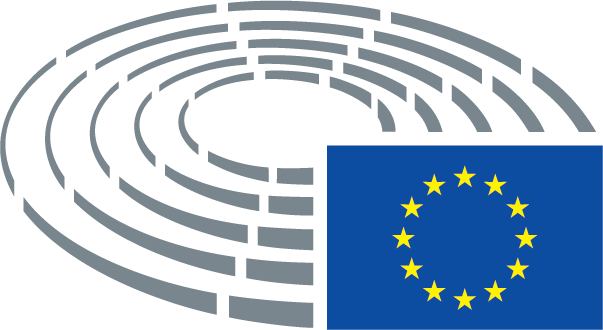 Text proposed by the CommissionAmendment(2)	O relatório de 2017 da Comissão sobre a missão e a organização do ESRB5 conclui que, embora o organismo funcione bem de modo geral, é necessário introduzir melhorias em certos aspetos concretos.(2)	O relatório de 2017 da Comissão sobre a missão e a organização do ESRB5 conclui que, embora o organismo funcione bem de modo geral, é necessário introduzir melhorias em certos aspetos concretos. Neste sentido, a supervisão macroprudecial e o Comité Europeu de Risco Sistémico continuarão ser falíveis e ineficazes na prevençãode crises financeiras enquanto não forem adoptadas medidas de fundo, comoa tributação dos movimentos de capitais, o fim do mercado de derivados, a separação da banca comercial da de investimento, o controlo público do sistema bancário e financeiro.____________________________________5 Documento de trabalho dos serviços da Comissão, Effect Analysis, Amendments to ESRB Regulation, COM(2017) 538 final.5 Documento de trabalho dos serviços da Comissão, Effect Analysis, Amendments to ESRB Regulation, COM(2017) 538 final.Text proposed by the CommissionAmendment(3)	L’elevato numero di membri del consiglio generale del CERS è un importante punto di forza. Tuttavia i recenti sviluppi nell’architettura della vigilanza finanziaria dell’Unione, e in particolare la creazione di un’Unione bancaria, non trovano riscontro nella composizione del consiglio generale. Per questo motivo il presidente del consiglio di vigilanza della BCE e il presidente del comitato di risoluzione unico dovrebbero diventare membri con diritto di voto del consiglio generale del CERS. È inoltre opportuno adeguare di conseguenza rispettivamente il comitato direttivo e il comitato tecnico consultivo.(3)	L’elevato numero di membri del consiglio generale del CERS è un importante punto di forza. Tuttavia i recenti sviluppi nell’architettura della vigilanza finanziaria dell’Unione, e in particolare la creazione di un’Unione bancaria, non trovano riscontro nella composizione del consiglio generale. Per questo motivo il presidente del consiglio di vigilanza della BCE e il presidente del comitato di risoluzione unico dovrebbero partecipare alle riunioni del consiglio generale come membri osservatori senza diritto di voto, in modo da riflettere il ruolo importante svolto da tali autorità per la salvaguardia della stabilità finanziaria europea, preservando al contempo l'indipendenza e l'imparzialità del CERS nel perseguire efficacemente e obiettivi di vigilanza macroprudenziale. È inoltre opportuno adeguare di conseguenza rispettivamente il comitato direttivo e il comitato tecnico consultivo.Text proposed by the CommissionAmendment(4 a)	While the ESRB has benefitted tremendously from the support and input provided by ECB staff and management during its set-up, the organisational independence of both institutions should be strengthened in the future in order to ensure the credibility of the ESRB's work and its ability to critically reflect on monetary policy.Text proposed by the CommissionAmendment(5)	To strengthen the visibility of the ESRB as a body that is separate from its individual members, the Chair of the ESRB should be able to delegate tasks related to the external representation of the ESRB to the head of the ESRB Secretariat.(5)	The accountability, transparency and independence of the ESRB should be fully ensured and guaranteed. The enhancement of the ESRB's autonomy and of its visibility is necessary. To strengthen the visibility of the ESRB as a body that is separate from its individual members, an open selection of the Chair of the ESRB shall be established.Text proposed by the CommissionAmendment(6 a)	The ESRB Secretariat should be provided with the resources necessary to perform its tasks, including the effective support of the Advisory Scientific Committee and the Advisory Technical Committee.Text proposed by the CommissionAmendment(6 b)	When identifying and prioritising systemic risks, the ESRB should take due account of environmental, social and governance factors, including the impact of the non mitigation of these factors on financial stability. Together with the ESAs, it should contribute to the development of methodologies that, inter alia, assess the macroeconomic impact of sudden changes in energy use and revaluate carbon intensive assets including potential changes related to their regulatory treatment;Text proposed by the CommissionAmendment(6 c)	Commission, Council and Parliament should involve and consult the ESRB proactively when issues of macroeconomic and financial stability are at stake. The Commission should regularly consult the ESRB when drafting legislative acts relevant to macro-economic stability and in the preparation of the European Semester. Members of the ESRB should be invited to meetings of the Economic and Financial Committee.Text proposed by the CommissionAmendment(7)	In accordance with Article 5(2) of Regulation (EU) No 1092/2010, the first Vice-Chair of the ESRB has up until now been elected by and from the members of the General Council of the ECB, with regard to the need for a balanced representation of Member States overall and between those whose currency is the euro and those whose currency is not the euro. Following the creation of the Banking Union, it is appropriate to replace the reference to Member State whose currency is the euro and those whose currency is not the euro with a reference to Member States that do participate in the Banking Union and those who do not.deletedText proposed by the CommissionAmendment(9)	To decrease costs and to enhance procedural efficiency, the number of representatives of the Commission in the Advisory Technical Committee of the ESRB should be reduced from the current two representatives to one representative.deletedPresent textAmendment(-1)	in Article 2, point (c) of paragraph 1 is replaced by the following:(c) ‘systemic risk’ means a risk of disruption in the financial system with the potential to have serious negative consequences for the internal market and the real economy. All types of financial intermediaries, markets and infrastructure may be potentially systemically important to some degree."(c) ‘systemic risk’ means a risk of disruption in the financial system including due to environmental, social and governance factors with the potential to have serious negative consequences for the financial stability of the Union or of one or more of its Member States, or for market integrity, investor or consumer protection, or the functioning of the internal market and the real economy. All types of financial intermediaries, markets and infrastructure may be potentially systemically important to some degree."Text proposed by the CommissionAmendment(-1)	in Article 3(2), the following points (da) and (db) are inserted:“(da) issuing EU-wide recommendations to EU institutions and Members States on macro-prudential instruments;(db) providing recommendations relating to macro- prudential oversight and prevention or mitigation of systemic risks, to the Commission, European Parliament and Council upon a request or on its own initiative, in the drafting of legislative acts and in the framework of the European Semester;”Present textAmendment(-a)	paragraph 1 is amended as follows:1.	The ESRB shall have a General Board, a Steering Committee, a Secretariat, an Advisory Scientific Committee and an Advisory Technical Committee."1. The ESRB shall have a General Board, a Steering Committee, a Managing Director, a Secretariat, an Advisory Scientific Committee and an Advisory Technical Committee.”Text proposed by the CommissionAmendment2a.	When consulted on the appointment of the head of Secretariat of the ESRB in accordance with Article 3(2) of Council Regulation (EU) No 1096/2010*, the General Board, following an open and transparent procedure, shall assess whether the shortlisted candidates for the position of head of Secretariat of the ESRB possess the qualities and experience necessary to manage the ESRB Secretariat. The General Board shall inform the European Parliament and the Council about the consultation procedure.deleted__________________* Council Regulation (EU) No 1096/2010 of 17 November 2010 conferring specific tasks upon the European Central Bank concerning the functioning of the European Systemic Risk Board (OJ L 331, 15.12.2010, p. 162).”;Text proposed by the CommissionAmendment3a.	When giving directions to the head of Secretariat of the ESRB in accordance with Article 4(1) of Council Regulation (EU) No 1096/2010, the ESRB Chair and the Steering Committee may in particular address the following:3a.	When giving directions to the Managing Director of the ESRB in accordance with Article 4(1) of Council Regulation (EU) No 1096/2010, the ESRB Chair and the Steering Committee may in particular address the following:Text proposed by the CommissionAmendment(a)	the day-to-day management of the ESRB Secretariat;deletedPresent textAmendment(b a)	Paragraph 4 is amended as follows:The Secretariat shall be responsible for the day-to-day business of the ESRB. It shall provide high-quality analytical, statistical, administrative and logistical support to the ESRB under the direction of the Chair and the Steering Committee in accordance with Council Regulation (EU) No 1096/2010(1). It shall also draw on technical advice from the ESAs, national central banks and national supervisors."The Secretariat shall be responsible for the day-to-day business of the ESRB. It shall provide high-quality analytical, statistical, administrative and logistical support to the ESRB under the direction of the Chair, the Steering Committee and the Managing Director in accordance with Council Regulation (EU) No 1096/2010(1). It shall also draw on technical advice from the ESAs, national central banks and national supervisors."____________________________________(1) See page 162 of this Official Journal.(1) See page 162 of this Official Journal.Text proposed by the CommissionAmendment1.	The ESRB shall be chaired by the President of the ECB.1.	The ESRB Chairs shall be selected in accordance with Article 5a.Text proposed by the CommissionAmendment2.	The first Vice-Chair shall be elected by and from the members of the General Council of the ECB for a term of 5 years, with regard to the need for a balanced representation of Member States overall, and between those which are participating Member States as defined in Article 2(1) of Council Regulation (EU) No 1024/2013**, and those which are not. The first Vice-Chair may be re-elected once.2.	The first Vice-Chair shall be the ESRB Managing Director.__________________** Council Regulation (EU) No 1024/2013 of 15 October 2013 conferring specific tasks on the European Central Bank concerning policies relating to the prudential supervision of credit institutions (OJ L 287, 29.10.2013, p. 63).”Text proposed by the CommissionAmendment2.	The first Vice-Chair shall be elected by and from the members of the General Council of the ECB for a term of 5 years, with regard to the need for a balanced representation of Member States overall, and between those which are participating Member States as defined in Article 2(1) of Council Regulation (EU) No 1024/2013**, and those which are not. The first Vice-Chair may be re-elected once.2.	The first Vice-Chair shall be elected by and from the members of the General Council of the ECB for a term of 5 years. The first Vice-Chair may be re-elected once.__________________** Council Regulation (EU) No 1024/2013 of 15 October 2013 conferring specific tasks on the European Central Bank concerning policies relating to the prudential supervision of credit institutions (OJ L 287, 29.10.2013, p. 63).”Present textAmendment(a a)	paragraph 5 is amended as follows:5.	The Chair shall preside at the meetings of the General Board and the Steering Committee."5. The Chair shall preside at the meetings of the General Board."Present textAmendment(a b)	paragraph 6 is amended as follows:6.	The Vice-Chairs, in order of precedence, shall preside at the General Board and/or the Steering Committee when the Chair is unable to participate in a meeting."6. The Vice-Chairs, in order of precedence, shall preside at the General Board when the Chair is unable to participate in a meeting."Text proposed by the CommissionAmendment(a c)	the following paragraphs 6a and 6b are inserted:“6a. The Managing Director shall preside at the meeting of the Steering Committee.6b. The Vice-Chairs, in order of precedence, shall preside at the Steering Committee when the Chair of the Steering Committee is unable to participate in a meeting.”Present textAmendment(a d)	paragraph 7 is amended as follows:7.	If the term of office of a member of the General Council of the ECB elected as first Vice-Chair ends before the completion of the five-year term or if for any reason the first Vice-Chair is unable to discharge his duties, a new first Vice-Chair shall be elected in accordance with paragraph 2."7. If the term of office of the Managing Director elected as first Vice-Chair ends before the completion of the four-year term or if for any reason the first Vice-Chair is unable to discharge his duties, a new Managing Director shall be elected in accordance with paragraph 2 who takes up office as the first Vice-Chair."Text proposed by the CommissionAmendment8.	The Chair shall represent the ESRB externally. The Chair may delegate tasks related to the external representation of the ESRB to the head of the Secretariat.8.	The Chair shall represent the ESRB externally. The Chair may delegate tasks related to the external representation of the ESRB to the Managing Director.Text proposed by the CommissionAmendment(2a)	The following Article 5a is inserted:“Article 5aThe ESRB Chair1. The ESRB Chair shall be selected on the basis of merit, skills and knowledge of economic and financial matters, including macro-prudential oversight or policy, following an open call for candidates to be published in the Official Journal of the European Union. The Commission shall submit a shortlist of candidates for the position of the Chair of the ESRB to the European Parliament for approval. The shortlist shall be balanced in terms of gender. After the Parliament’s approval, the General Board shall elect the Chair of the ESRB from the shortlist of candidates.2. Before taking up his duties, and up to 1 month after the selection by the General Board, the European Parliament may, after having heard the candidate selected by the General Board, object to the designation of the selected person.3. The term of office of the Chair shall be five years. He or she may be re-appointed once. The Chair shall not be employed at the same time by an authority, institution or body which is responsible for the supervision or oversight of the financial system, in particular of the EFSF, the Commission, a government of any state. If the Chair no longer fulfils the conditions required for the performance of his or her duties or has been found guilty of serious misconduct, the Parliament or the Council, on a proposal by the Commission or on their own initiative, may adopt a decision to remove him or her from office.4. The Chair shall be provided with all necessary means in order to successfully complete its tasks. The Chair shall not be bound by any instructions and shall act in the interest of the Union as a whole.”Text proposed by the CommissionAmendment(2a)	The following Article 5a is inserted:"Article 5aManaging Director1. The ESRB shall be managed by a Managing Director, who shall be a full-time independent professional. The Managing Director shall also assume the post of the Head of Secretariat of the ESRB in the sense of Regulation (EU) 1096/2010*.2. The Managing Director’s term of office shall be 4 years and may be extended once, following the approval of the European Parliament. The terms of office of the Managing Director and the Chair of the General Board should not start or end simultaneously.3. The Managing Director shall be selected on the basis of merit, skills, knowledge of financial institutions and markets, and capacity to manage the Secretariat, following an open call for candidates to be published in the Official Journal of the European Union. The Managing Director shall have at least 15 years of recognised experience relevant to the tasks of the ESRB, in particular in macro-prudential oversight and financial services regulation, and at least 10 years of senior management experience, shall be able to demonstrate leadership skills and high standards of efficiency, ability and integrity and have proven language skills of at least two official languages of the Union. Candidates are eligible when they are, at the time of the application, neither staff member of the ECB or ESRB nor staff member of an EU Institution or any Member State administration. At the time of taking up office the Managing Director shall not be older than 63 years.4. The General Board shall submit a shortlist of candidates for the position of the Managing Director to the European Parliament and Council for approval. Following the approval of that shortlist, the General Board shall adopt a decision to appoint the Managing Director.5. Where the Managing Director no longer fulfils the conditions referred to in Article 7 or has been found guilty of serious misconduct:– the General Board may adopt a decision to remove him or her from office; or– the European Parliament and the Council may adopt a joint decision to remove him or her from office.6. In their respective roles in the selection procedure, Parliament, Council and the General Board shall aim at the highest professional standards and take into account the need to safeguard the interests of the Union as a whole and diversity in the composition.7. In the course of the 9 months preceding the end of the Managing Director’s term of office, the General Board shall evaluate in particular:(a) the results achieved in the first term of office and the way they were achieved;(b) the ESRB’s duties and requirements in the coming years.8. The General Board shall take into account the evaluation referred to in the previous paragraph, when deciding whether to extend the first term of office of the Managing Director.__________________* Council Regulation (EU) No 1096/2010 of 17 November 2010 conferring specific tasks upon the European Central Bank concerning the functioning of the European Systemic Risk Board (OJ L 331, 15.12.2010, p. 162).”;Present textAmendment(-i)	point (c) is deleted.(c)	a Member of the Commission;deletedText proposed by the CommissionAmendmenti)	sono inserite le seguenti lettere f bis) e f ter):soppressof bis)	il presidente del consiglio di vigilanza della BCE;f ter)	il presidente del Comitato di risoluzione unico;Text proposed by the CommissionAmendment(i)	the following points (fa) and (fb) are inserted:(i)	the following points (fa), (fb) and (fc) are inserted:Text proposed by the CommissionAmendment(i)	the following points (fa) and (fb) are inserted:(i)	the following points (fa), (fb) and (fc) are inserted:Text proposed by the CommissionAmendment(fb a)	the Chair of the Economic and Monetary Affairs Committee of the European Parliament;Text proposed by the CommissionAmendment(fb a)	the head of the Secretariat;Text proposed by the CommissionAmendment(ii)	point (g) is replaced by the following:deleted“(g)	the Chair of the Advisory Scientific Committee;”;Text proposed by the CommissionAmendment(ii)	point (g) is replaced by the following:deleted(g)	the Chair of the Advisory Scientific Committee;’;Text proposed by the CommissionAmendment(ii)	point (g) is replaced by the following:deleted(g)	the Chair of the Advisory Scientific Committee;’;Text proposed by the CommissionAmendment(ii a)	the following point (ha) is inserted:"(ha) the Managing Director of the ESRB."Text proposed by the CommissionAmendment(i a)	the following point aa is inserted:“(aa) a Member of the Commission;”Text proposed by the CommissionAmendmentb bis)	sono inserite le seguenti lettere b bis) e b ter):“b bis) il presidente del consiglio di vigilanza della BCE;b ter) il presidente del Comitato di risoluzione unico.”Present textAmendment(3 a)	in Article 7, paragraph 1 is amended as follows:When participating in the activities of the General Board and of the Steering Committee or when conducting any other activity relating to the ESRB, the members of the ESRB shall perform their duties impartially and solely in the interest of the Union as a whole. They shall not seek nor take instructions from the Member States, the Union institutions or any other public or private body."When participating in the activities of the General Board and of the Steering Committee or when conducting any other activity relating to the ESRB, the members of the ESRB shall perform their duties impartially and solely in the interest of the Union as a whole. They shall not seek nor take instructions from any government, the Union institutions or any other public or private body."Present textAmendment(3 a)	in Article 8, the following subparagraph is added to paragraph 1:“This paragraph shall not apply to any person who reports or discloses information on a threat or harm to the public interest in the context of their work-based relationship.”Text proposed by the CommissionAmendment(4)	in Article 9, paragraph 5 is deleted;deletedText proposed by the CommissionAmendment(4)	in Article 9, paragraph 5 is deleted;deletedText proposed by the CommissionAmendment(4)	in Article 9, paragraph 5 is deleted;(4)	in Article 9, paragraph 5 is replaced by the following:“5. Participation in the work of the ESRB may be open to high-level representatives of the relevant authorities from third countries when relevant to the Union. Arrangements may be made by the ESRB specifying, in particular, the nature, scope and procedural aspects of the involvement of those third countries in the work of the ESRB. Such arrangements may provide for representation, on an ad-hoc basis, as an observer, on the General Board and should concern only items of relevance to the Union, excluding any case where the situation of individual financial institutions or Member States may be discussed.”Text proposed by the CommissionAmendment(4)	in Article 9, paragraph 5 is deleted;(4)	in Article 9, paragraph 5 is replaced by the following:“5. Participation in the work of the ESRB may be open to high-level representatives of the relevant authorities from third countries when relevant to the Union. Arrangements may be made by the ESRB specifying, in particular, the nature, scope and procedural aspects of the involvement of those third countries in the work of the ESRB. Such arrangements may provide for representation, on an ad-hoc basis, as an observer, on the General Board and should concern only items of relevance to the Union, excluding any case where the situation of individual financial institutions or Member States may be discussed.”Text proposed by the CommissionAmendment(4 a)	the following Article 10a is inserted:“Article 10aManaging DirectorThe Managing Director shall manage the ESRB secretariat.The Managing Director shall raise possible conflicts of interest or any other matter of importance regarding the ESRB's operational and strategic affairs to the General Board and act as a major safeguard towards securing the ESRB's independence from the ECB.”Present textAmendment(-i)	point (a) is replaced by the following:(a)	the Chair and first Vice-Chair of the ESRB;"(a) the Chair of the ESRB;"Text proposed by the CommissionAmendment(-i)	the following point( aa) is inserted:“(aa) The Managing Director and first Vice-Chair of the ESRB;”Text proposed by the CommissionAmendment(c)	four other members of the General Board who are also members of the General Council of the ECB, with regard to the need for a balanced representation of Member States overall, and between those which are participating Member States as defined in Article 2(1) Regulation (EU) No 1024/2013 and those which are not. They shall be elected by and from among the members of the General Board who are also members of the General Council of the ECB, for a period of 3 years;(c)	four other members of the General Board who are also members of the General Council of the ECB. They shall be elected by and from among the members of the General Board who are also members of the General Council of the ECB, for a period of 3 years;Text proposed by the CommissionAmendment(ii)	the following points (ga) and (gb) are inserted:(ii)	the following points (ga), (gb) and (gc) are inserted:Text proposed by the CommissionAmendment(gb a)	the head of the Secretariat of the ESRB.Present textAmendment(a a)	paragraph 2 is amended as follows:Meetings of the Steering Committee shall be convened by the Chair of the ESRB at least quarterly, before each meeting of the General Board. The Chair of the ESRB may also convene ad-hoc meetings."Meetings of the Steering Committee shall be convened by the Chair of the Steering Committee at least quarterly, before each meeting of the General Board. The Chair of the Steering Committee may also convene ad-hoc meetings."Present textAmendment(-a)	paragraph 1 is amended as follows:1.	The Advisory Scientific Committee shall be composed of the Chair of the Advisory Technical Committee and 15 experts representing a wide range of skills and experiences proposed by the Steering Committee and approved by the General Board for a four-year, renewable mandate. The nominees shall not be members of the ESAs and shall be chosen on the basis of their general competence and their diverse experience in academic fields or other sectors, in particular in small and medium-sized enterprises or trade-unions, or as providers or consumers of financial services."1. The Advisory Scientific Committee shall be composed of the Chair of the Advisory Technical Committee and 15 experts representing a wide range of skills and experiences and knowledge in all relevant financial markets sectors proposed by the Steering Committee and approved by the General Board for a four-year, renewable mandate. The nominees shall not be members of the ESAs and shall be chosen on the basis of their general competence and their diverse experience in academic fields or other sectors, in particular in small and medium-sized enterprises or trade-unions, or as providers or consumers of financial services."Present textAmendment(-a a)	paragraph 2 is amended as follows:2.	The Chair and the two Vice-Chairs of the Advisory Scientific Committee shall be appointed by the General Board following a proposal from the Chair of the ESRB and they shall each have a high level of relevant expertise and knowledge, for example by virtue of their academic background in the sectors of banking, securities markets, or insurance and occupational pensions. The chairmanship of the Advisory Scientific Committee should rotate between those three persons."2. The Chair and the two Vice-Chairs of the Advisory Scientific Committee shall be appointed by the General Board following a proposal from the Managing Director and they shall each have a high level of relevant expertise and knowledge, for example by virtue of their academic and professional background in the sectors of banking, securities markets, or insurance and occupational pensions. The chairmanship of the Advisory Scientific Committee should rotate between those three persons."Present textAmendment(-a b)	paragraph 3 is amended as follows:3.	The Advisory Scientific Committee shall provide advice and assistance to the ESRB in accordance with Article 4(5), at the request of the Chair of the ESRB."3. The Advisory Scientific Committee shall provide advice and assistance to the ESRB in accordance with Article 4(5), at the request of the General Board or the Managing Director.”Text proposed by the CommissionAmendment5.	Where appropriate, the Advisory Scientific Committee shall organise consultations with stakeholders at an early stage and in an open and transparent manner, while taking into account the requirement of confidentiality.5.	Where appropriate, the Advisory Scientific Committee shall organise consultations with stakeholders such as market participants, consumer bodies and academic experts at an early stage and in an open and transparent manner, while taking into account the requirement of confidentiality. The consultations shall be conducted as widely as possible to ensure an inclusive approach of all interested parties and relevant financial sectors and shall allow reasonable time for stakeholders to respond.Present textAmendment(-i)	point (a) is amended as follows:(a)	a representative of each national central bank and a representative of the ECB;"(a) a representative of each national central bank; "Text proposed by the CommissionAmendment(-i)	the following point (aa) is inserted:“(aa) the Managing Director;”Present textAmendment(a a)	paragraph 2 is amended as follows:The Chair of the Advisory Technical Committee shall be appointed by the General Board following a proposal from the Chair of the ESRB."The Chair of the Advisory Technical Committee shall be appointed by the General Board following a proposal from the Managing Director.”Present textAmendment(a b)	paragraph 3 is amended as follows:3.	The Advisory Technical Committee shall provide advice and assistance to the ESRB in accordance with Article 4(5) at the request of the Chair of the ESRB."3. The Advisory Technical Committee shall provide advice and assistance to the ESRB in accordance with Article 4(5) at the request of the General Board or the Managing Director.”Present textAmendment(a c)	paragraph 4 is amended as follows:4.	The ESRB Secretariat shall support the work of the Advisory Technical Committee and the head of the Secretariat shall participate in its meetings."4. The ESRB Secretariat shall support the work of the Advisory Technical Committee and the Managing Director shall participate in its meetings.”Text proposed by the CommissionAmendment4a.	Where appropriate, the Advisory Technical Committee shall organise consultations with stakeholders at an early stage and in an open and transparent manner, while taking into account the requirement of confidentiality.4a.	Where appropriate, the Advisory Technical Committee shall organise consultations with stakeholders at an early stage and in an open and transparent manner, while taking into account the requirement of confidentiality. The consultations shall be conducted as widely as possible to ensure an inclusive approach of all interested parties and relevant financial sectors and shall allow reasonable time for stakeholders to respond.Present textAmendment(7 a)	Article 14 is replaced by the following:In performing the tasks set out in Article 3(2), the ESRB shall, where appropriate, seek the views of relevant private sector stakeholders.“In performing the tasks set out in Article 3(2), the ESRB shall, where considered appropriate, seek the views of relevant private sector stakeholders. Before recommending changes to Union law, the ESRB shall seek the views of relevant private sector stakeholders.”Present textAmendment(7 a)	Article 14 is replaced by the following:In performing the tasks set out in Article 3(2), the ESRB shall, where appropriate, seek the views of relevant private sector stakeholders."In performing the tasks set out in Article 3(2), the ESRB shall, where appropriate, seek the views of relevant private sector stakeholders. The consultations shall be conducted as widely as possible to ensure an inclusive approach of all interested parties and relevant financial sectors and shall allow reasonable time for stakeholders to respond. "Text proposed by the CommissionAmendment(7 a)	in Article 15, the following paragraph 3a is inserted:“3a. All information requests by the ESRB shall be justified and proportionate.”Present textAmendment(7 b)	in Article 15, paragraph 7 is deleted.7. Before each request for information which is not in summary or aggregate form, the ESRB shall duly consult the relevant European Supervisory Authority in order to ensure that the request is justified and proportionate. If the relevant European Supervisory Authority does not consider the request to be justified and proportionate, it shall, without delay, send the request back to the ESRB and ask for additional justification. After the ESRB has provided the relevant European Supervisory Authority with such additional justification, the requested information shall be transmitted to the ESRB by the addressees of the request, provided that they have legal access to the relevant information.deletedPresent textAmendment(7 a)	in Article 15, paragraph 7 is replaced by the following:7.	Before each request for information which is not in summary or aggregate form, the ESRB shall duly consult the relevant European Supervisory Authority in order to ensure that the request is justified and proportionate. If the relevant European Supervisory Authority does not consider the request to be justified and proportionate, it shall, without delay, send the request back to the ESRB and ask for additional justification. After the ESRB has provided the relevant European Supervisory Authority with such additional justification, the requested information shall be transmitted to the ESRB by the addressees of the request, provided that they have legal access to the relevant information."7. Before each request for information of a supervisory nature which is not in summary or aggregate form, the ESRB shall duly consult the relevant European Supervisory Authority in order to ensure that the request is justified and proportionate. If the relevant European Supervisory Authority does not consider the request to be justified and proportionate, it shall, without delay, send the request back to the ESRB and ask for additional justification. After the ESRB has provided the relevant European Supervisory Authority with such additional justification, the requested information shall be transmitted to the ESRB by the addressees of the request, provided that they have legal access to the relevant information."Text proposed by the CommissionAmendmentWarnings or recommendations issued by the ESRB in accordance with points (c) and (d) of Article 3(2) may be of either a general or a specific nature and shall be addressed in particular to the Union, to one or more Member States, to one or more of the ESAs or to one or more of the national competent authorities, or to the ECB for the tasks conferred to the ECB in accordance with Articles 4(1), 4(2) and 5(2) of Regulation (EU) No 1024/2013.;Warnings or recommendations issued by the ESRB in accordance with points (c) and (d) of Article 3(2) may be of either a general or a specific nature and shall be addressed in particular to the Union, to one or more Member States, to one or more of the ESAs or to one or more of the national competent authorities or national resolution authorities, to the ECB for the tasks conferred to the ECB in accordance with Articles 4(1), 4(2) and 5(2) of Regulation (EU) No 1024/2013 or to the Single Resolution Board.Text proposed by the CommissionAmendment1.	If a recommendation referred to in Article 3(2)(d) is addressed to the Commission, to one or more Member States, to one or more ESAs, or to one or more national competent authorities, the addressees shall communicate to the European Parliament, the Council and to the ESRB the actions undertaken in response to the recommendation and shall substantiate any inaction. Where relevant, the ESRB shall, subject to strict rules of confidentiality, inform the ESAs of the answers received without delay.1.	If a recommendation referred to in Article 3(2)(d) is addressed to the Commission, to one or more Member States, to one or more ESAs, or to one or more national competent authorities, the addressees shall communicate to the European Parliament, the Council, the Commission and to the ESRB the actions undertaken in response to the recommendation and shall substantiate any inaction. Where relevant, the ESRB shall, subject to strict rules of confidentiality, inform the ESAs of the answers received without delay.Present textAmendment(9 a)	Article 18 is amended as follows:(a)	paragraph 1 is replaced by the following:1. The General Board shall decide on a case-by-case basis, after having informed the Council sufficiently in advance so that it is able to react, whether a warning or a recommendation should be made public. Notwithstanding Article 10(3), a quorum of two-thirds shall always apply to decisions taken by the General Board under this paragraph."1. The General Board shall decide on a case-by-case basis, whether a warning or a recommendation should be made public."(b)	the following paragraph 4a is inserted:"4a. The Council, the European Parliament or any of its Members shall have the right to submit to the ESRB written or oral questions. The ESRB shall reply in writing or orally respectively to questions addressed to it within five weeks of receipt of a question."Present textAmendment(9 a)	in Article 19, paragraph 1 is amended as follows:1.	At least annually and more frequently in the event of widespread financial distress, the Chair of the ESRB shall be invited to an annual hearing in the European Parliament, marking the publication of the ESRB’s annual report to the European Parliament and the Council. That hearing shall be conducted separately from the monetary dialogue between the European Parliament and the President of the ECB."1. At least annually and more frequently in the event of widespread financial distress, the Chair of the ESRB or the Managing Director of the ESRB shall be invited to an annual hearing in the European Parliament by the competent committee, marking the publication of the ESRB’s annual report to the European Parliament and the Council. That hearing shall be conducted separately from the monetary dialogue between the European Parliament and the President of the ECB."Present textAmendment(9 b)	in Article 19, paragraph 2 is amended as follows:2.	The annual report referred to in paragraph 1 shall contain the information that the General Board decides to make public in accordance with Article 18. The annual report shall be made available to the public."2. The annual report referred to in paragraph 1 shall contain the information that the General Board decides to make public in accordance with Article 18. The annual report shall be made available to the public. It shall include giving an account of the resources made available to the ESRB in accordance with Article 3(1) of Regulation (EU) 1096/2010."Present textAmendment(9 c)	in Article 19, paragraph 4 is amended as follows:4.	The European Parliament may request the Chair of the ESRB to attend a hearing of the competent Committees of the European Parliament."4. The European Parliament may request the Chair of the ESRB or the Managing Director of the ESRB to attend a hearing of the competent Committees of the European Parliament."Present textAmendment(9 d)	in Article 19, paragraph 5 is amended as follows:5.	The Chair of the ESRB shall hold confidential oral discussions at least twice a year and more often if deemed appropriate, behind closed doors with the Chair and Vice-Chairs of the Economic and Monetary Affairs Committee of the European Parliament on the ongoing activity of the ESRB. An agreement shall be concluded between the European Parliament and the ESRB on the detailed modalities of organising those meetings, with a view to ensuring full confidentiality in accordance with Article 8. The ESRB shall provide a copy of that agreement to the Council."5. The Chair of the ESRB or the Managing Director of the ESRB shall hold confidential oral discussions at least twice a year and more often if deemed appropriate, behind closed doors with the Chair and Vice-Chairs of the Economic and Monetary Affairs Committee of the European Parliament on the ongoing activity of the ESRB. An agreement shall be concluded between the European Parliament and the ESRB on the detailed modalities of organising those meetings, with a view to ensuring full confidentiality in accordance with Article 8. The ESRB shall provide a copy of that agreement to the Council."Present textAmendment(9 a)	in Article 19, paragraph 5 is replaced by the following:5. The Chair of the ESRB shall hold confidential oral discussions at least twice a year and more often if deemed appropriate, behind closed doors with the Chair and Vice-Chairs of the Economic and Monetary Affairs Committee of the European Parliament on the ongoing activity of the ESRB. An agreement shall be concluded between the European Parliament and the ESRB on the detailed modalities of organising those meetings, with a view to ensuring full confidentiality in accordance with Article 8. The ESRB shall provide a copy of that agreement to the Council."5. At least twice a year and more often if deemed appropriate, the head of the Secretariat shall be invited to the European Parliament to hold public oral discussions with the Members of the Economic and Monetary Affairs Committee of the European Parliament on the ongoing activity of the ESRB. An agreement shall be concluded between the European Parliament and the ESRB on the detailed modalities of organising those meetings, with a view to ensuring full transparency while respecting the confidentiality of certain information in accordance with Article 8. The ESRB shall provide a copy of that agreement to the Council."